О внесении изменений в постановление Исполнительного комитета Алексеевского муниципального района от 25.02.2011  № 144  «О Порядке разработки и утверждения административных регламентов предоставления муниципальных услуг органами местного самоуправления Алексеевского муниципального района»В соответствии с Федеральным законом от 04.06.2018 № 146-ФЗ «О внесении изменения в статью 2 Федерального закона "Об организации предоставления государственных и муниципальных услуг"постановляю:Изложить Абзац 3 пункта 1.2 постановления Исполнительного комитета Алексеевского муниципального района от 25.02.2011  № 144  «О Порядке разработки и утверждения административных регламентов предоставления муниципальных услуг органами местного самоуправления Алексеевского муниципального района» в следующей редакции: «муниципальная услуга, предоставляемая органом местного самоуправления (далее - муниципальная услуга), - деятельность по реализации функций органа местного самоуправления (далее - орган, предоставляющий муниципальные услуги), которая осуществляется по запросам заявителей в пределах полномочий органа, предоставляющего муниципальные услуги, по решению вопросов местного значения, установленных в соответствии с Федеральным законом от 6 октября 2003 года № 131-ФЗ "Об общих принципах организации местного самоуправления в Российской Федерации" и уставами муниципальных образований, а также в пределах предусмотренных указанным Федеральным законом прав органов местного самоуправления на решение вопросов, не отнесенных к вопросам местного значения, прав органов местного самоуправления на участие в осуществлении иных государственных полномочий (не переданных им в соответствии со статьей 19 указанного Федерального закона), если это участие предусмотрено федеральными законами, прав органов местного самоуправления на решение иных вопросов, не отнесенных к компетенции органов местного самоуправления других муниципальных образований, органов государственной власти и не исключенных из их компетенции федеральными законами и законами субъектов Российской Федерации, в случае принятия муниципальных правовых актов о реализации таких прав».2. Контроль за исполнением настоящего постановления оставляю за собой. РуководительИсполнительного комитета						С.А. ДемидовИСПОЛНИТЕЛЬНЫЙ КОМИТЕТАЛЕКСЕЕВСКОГО МУНИЦИПАЛЬНОГО РАЙОНАРЕСПУБЛИКИ ТАТАРСТАН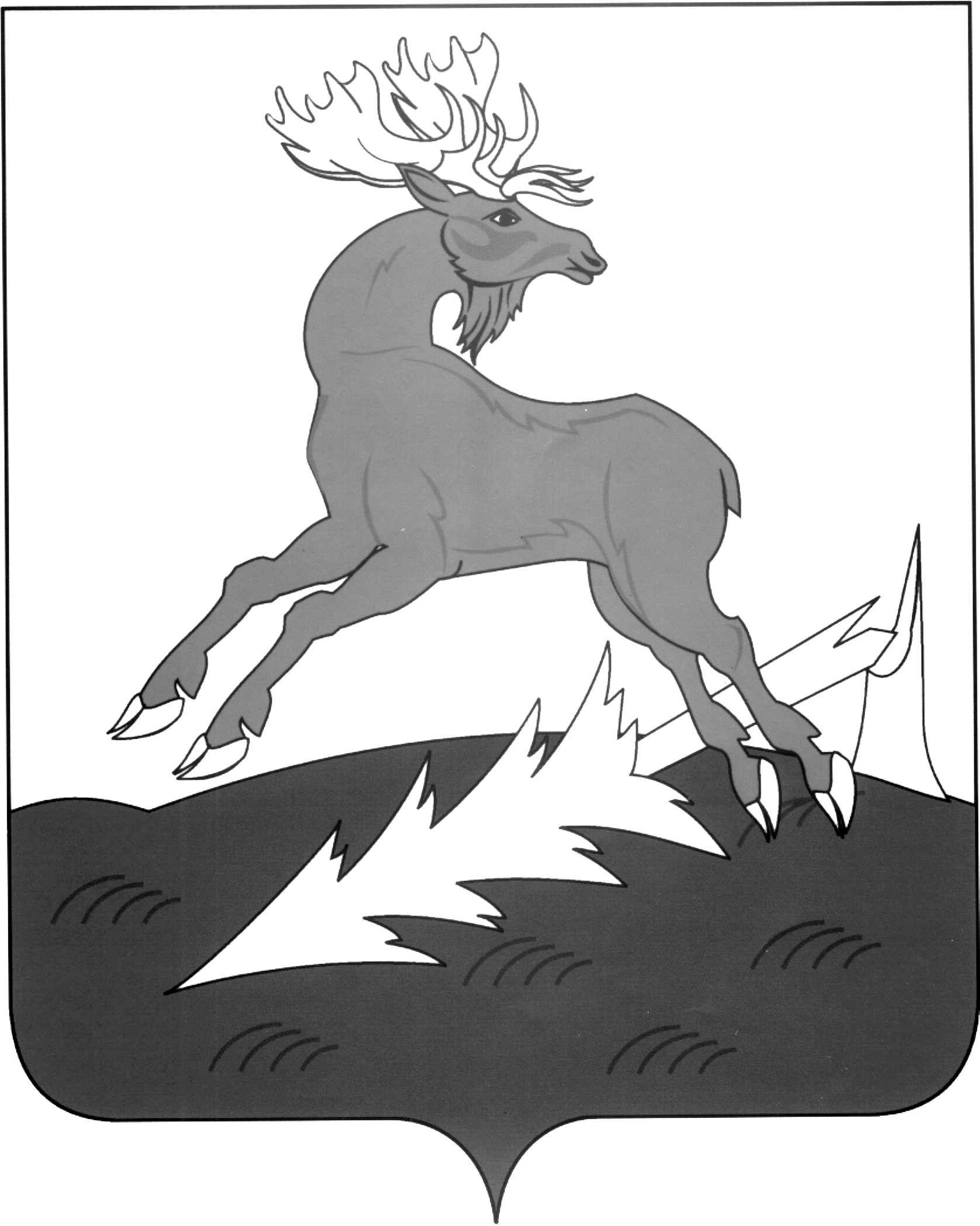 АЛЕКСЕЕВСКМУНИЦИПАЛЬ РАЙОНЫНЫҢ      БАШКАРМА КОМИТЕТЫТАТАРСТАН РЕСПУБЛИКАСЫПОСТАНОВЛЕНИЕ                        ____02.07.2018_________п.г.т.АлексеевскоеКАРАР№ ___170______